20th December 2012YOKOHAMA Official Tyre Supplier to Top Gear LiveYOKOHAMA has been confirmed as the Official Tyre Supplier to Top Gear Live.This unique event is the live arena show for the award-winning TV Programme Top Gear.  Since 2008 it has played to over 1.5 million fans in 19 cities around the world, broken two world records, and even staged a car bungee live in Red Square, Moscow. Each show features awe-inspiring stunts, amazing special effects and blockbusting driving sequences.YOKOHAMA became the official global tyre supplier to Top Gear Live in October this year and has already provided tyres for events in the UK and Finland.  Over 50,000 visitors attended the UK event held at Birmingham NEC, while visitors at the Messukeskus, Helsinki witnessed the biggest motoring theatre show ever to be staged in Finland.Several of YOKOHAMA’s ranges, including the C.drive2, the ADVAN Neova AD08, YOKOHAMA’s highest performance road tyre, the ADVAN Sport and the Parada Spec 2 were fitted to a number of vehicles involved in both events.With more Top Gear Live events already confirmed for 2013 including Moscow, Sydney, Amsterdam and Durban, YOKOHAMA looks forward to the new year as the Official Tyre Supplier.For more information, go to the Top Gear Live Website, www.topgearlive.com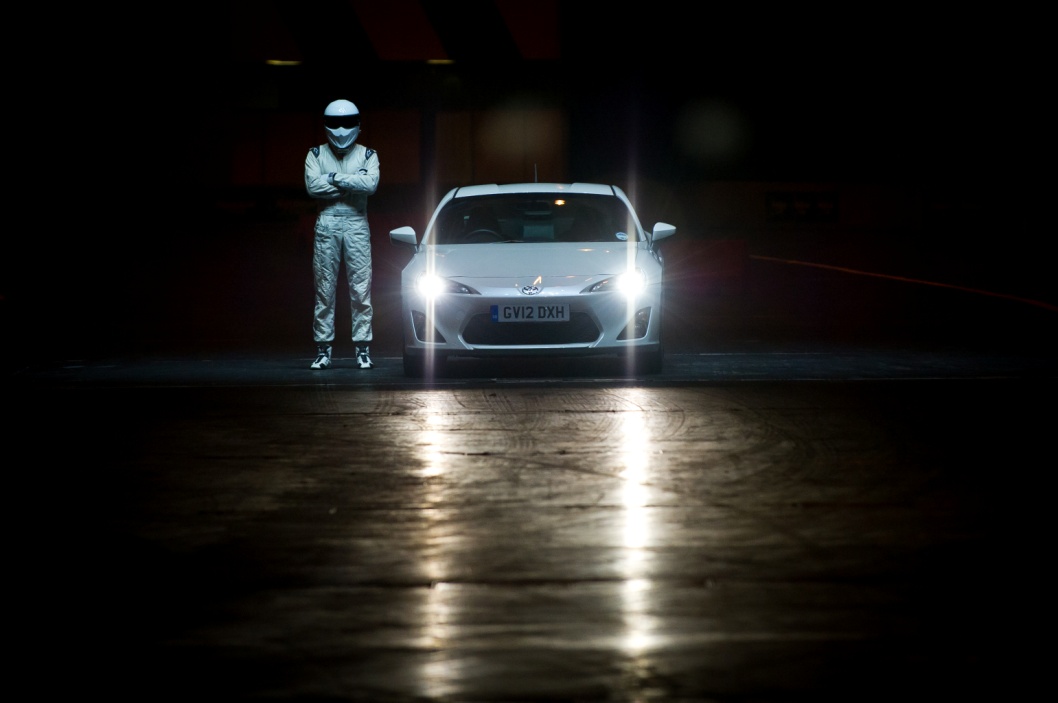 